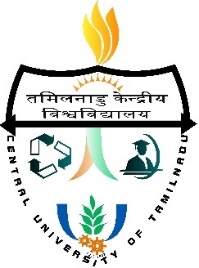   ------------------------------------------------------------------------------------------------------------         Name of the applicant:…………………………………… Subject:…………………………………          Post applied for:………………………………………….CATEGORY – IIPROFESSIONAL DEVELOPMENT, CO-CURRICULAR AND EXTENSION ACTIVITIESII (A) STUDENT RELATED CO-CURRICULAR, EXTENSION AND FIELD BASED ACTIVITIES$ Maximum API score 15II (B) CONTRIBUTION TO LIFE AND MANAGEMENT OF THE DEPARTMENT AND INSTITUTION THROUGH PARTICIPATION IN ACADEMIC AND ADMINISTRATIVE COMMITTEES AND RESPONSIBILITIES $ Maximum API score 15 (c) Professional Development Activities $ Maximum API score 15SUMMARY OF API SCORES CLAIMED UNDER CATEGORY IICATEGORY - IIIRESEARCH / ACADEMIC CONTRIBUTIONS(A): DETAILS OF RESEARCH PAPERS PUBLISHED  (i):   Refereed Journals as notified by the UGC* Note:	15 points per publication. 70% to the first author and remaining 30% to be shared equally by all the other authors.Refer Note (I, II) in the end of the form. (ii): Other reputed Journals as notified by the UGC* Note:	10 points per publication. 70% to the first author and remaining 30% to be shared equally by all the other authors.Refer Note (I, II) in the end of the form.III (B): PUBLICATIONS OTHER THAN JOURNAL ARTICLES (Books, Chapters in Books) (i): Text / reference books by International Publishers Note:	30 points per book for single author. 70% to the first author and remaining 30% to be shared equally by all the otherAuthors.  Refer Note (II) in the end of form. (ii): Subject books by National level publishers Note:	20 points per book for single author. 70% to the first author and remaining 30% to be shared equally by all the otherAuthors. Refer Note (II) in the end of form.	(iii):	Subject	books by	other local Publishers	Note:	15 points per book for single author.  70% to the first author and remaining 30% to be shared equally by all the other authors. Refer Note (II) in the end of form. (iv): Chapters in Books published by National & International level Publishers Note:	International: 10 points per chapter. National: 5 points per chapter. Refer Note (II) in the end of form.70% to the first author and remaining 30% to be shared equally by all the other authors.III (C): RESEARCH PROJECTS  (i): Details of Sponsored Projects Note:	(i) Major projects of over 30 lakhs in Science / Engineering and above 5 lakhs in Social Science and Languages will get 20points per project (ii)Projects of 5-30 lakhs in Science / Engineering and 3-5 lakhs in Social Science, etc. will get 15 points per project (iii) Minor projects of 1 lakh – Rs. 5 lakhs in Science / Engineering and Rs.1 lakh – 3 lakhs in Social Science, etc. will get 10 points per project. (ii): Details of Consultancy Projects Note:	Consultancy mobilized for more than 10 lakhs in Science and Engineering and 2 lakhs in Social Science, etc. will get 10points for every Rs. 10 lakhs and Rs. 2 Lakhs respectively. (iii): Projects Outcome / Output *	Faculties of Science /Engineering / Agriculture / Medical / Veterinary Sciences**	Faculties of Languages / Humanities / Arts / Social Sciences / Library / Physical Education / Management. Note:	30 points for each International or patent / 20 points for each National level output or major policy document / State Government 10 points and for Local bodies 5 points.III (D): RESEARCH GUIDANCE  (i): Details of M.Phil. AwardedNote:	5 points per candidate. (ii): Details of Ph. D Awarded / submittedNote:	15 points per candidate for degree awarded and 10 points per candidate for thesis submittedIII (E): FELLOWSHIPS, AWARDS AND INVITED LECTURES DELIVERED IN CONFERENCES / SEMINARS (i): Details of Awards/FellowshipsNote:	15 points for International level, 10 points for National level and 5 for State/University level per award/fellowship (ii): Details of invited lectures / papers presented in Conferences / Seminars, etc.Note:	7 points per lecture and 5 points per paper presented for International level, 5 points per lecture and 3 points per paperpresented  for National level and 3 points per lecture and 2 points per paper presented for State/University level.[The score under this sub-category (III (E) (ii)) shall be restricted to 20 % of the minimum score fixed for category III for any assessment period]III (F): DEVELOPMENT OF E-LEARNING DELIVERY PROCESS/MATERIALNote :	10 points per module. 70% to the first author and remaining 30% to be shared equally by all the other authors.SUMMARY OF API SCORES CLAIMED UNDER CATEGORY IIISUMMARY OF API SCORES CLAIMED UNDER CATEGORY II & CATEGORY III(Cumulative)NOTES:Wherever relevant to any specific discipline, the API score for papers in refereed journal would be augmented as follows: (i) Papers with impact factor less than 1 by 5 points (ii) Papers with impact factor between 1 and 2 by 10 points (iii) Papers with impact factor between 2 and 5 by 15 (iv) papers with impact factor between 5 and 10 by 20 points (v) papers with impact factor above 10 by 25 points.The API for Joint Publications shall be calculated in the following manner: of the total score for the relevant category of publications by the concerned teacher, the first and principal/corresponding author/supervisor/mentor would share equally 70 % of the total points and the remaining 30% would be shared equally by all other authors.The subject-wise list of journals, periodicals and publishers under categories IIIA and IIIB that are hosted in the University website (www.cutn.ac.in), would be used as guidelines for scrutinizing purpose. Attach the self-attested proofs of all the self-assessment claims made in category II and III.DECLARATIONI	, hereby declare that the particulars furnished above are true to my knowledge.Place: 		SIGNATURE OF THE APPLICANTDate: (Part-B)Academic Performance Indicator (API) proforma sheetUse Additional sheets wherever necessary(To be filled only for the position of Associate Professor & Professor)(i) Discipline related co-curricular activities (i) Discipline related co-curricular activities (i) Discipline related co-curricular activities (i) Discipline related co-curricular activities (i) Discipline related co-curricular activities (i) Discipline related co-curricular activities (i) Discipline related co-curricular activities (i) Discipline related co-curricular activities (i) Discipline related co-curricular activities (i) Discipline related co-curricular activities (i) Discipline related co-curricular activities Academic YearActual Hours spent per academic year / 10Actual Hours spent per academic year / 10Actual Hours spent per academic year / 10Actual Hours spent per academic year / 10Actual Hours spent per academic year / 10Actual Hours spent per academic year / 10Actual Hours spent per academic year / 10Actual Hours spent per academic year / 10Actual Hours spent per academic year / 10ScoreAcademic YearFieldWorkStudyVisitsStudyVisitsStudentSeminarStudentSeminarCareerCounsellingCareerCounsellingOtherEventsOtherEventsScoreTotal  ScoresTotal  ScoresTotal  ScoresTotal  ScoresTotal  ScoresTotal  ScoresTotal  ScoresTotal  ScoresTotal  ScoresTotal  Scores (ii) Other co-curricular activities  (ii) Other co-curricular activities  (ii) Other co-curricular activities  (ii) Other co-curricular activities  (ii) Other co-curricular activities  (ii) Other co-curricular activities  (ii) Other co-curricular activities  (ii) Other co-curricular activities  (ii) Other co-curricular activities  (ii) Other co-curricular activities  (ii) Other co-curricular activities Academic YearActual Hours spent per academic year / 10Actual Hours spent per academic year / 10Actual Hours spent per academic year / 10Actual Hours spent per academic year / 10Actual Hours spent per academic year / 10Actual Hours spent per academic year / 10Actual Hours spent per academic year / 10Actual Hours spent per academic year / 10Actual Hours spent per academic year / 10ScoreAcademic YearCulturalSportsNSS /NCCNSS /NCCStudentWelfare activityStudentWelfare activityPG/Research Scholar forumForumPG/Research Scholar forumForumOther EventsScoreTotal ScoresTotal ScoresTotal ScoresTotal ScoresTotal ScoresTotal ScoresTotal ScoresTotal ScoresTotal ScoresTotal Scores(iii) Extension and dissemination activities (iii) Extension and dissemination activities (iii) Extension and dissemination activities (iii) Extension and dissemination activities (iii) Extension and dissemination activities (iii) Extension and dissemination activities Academic YearActual Hours spent per academic year / 10Actual Hours spent per academic year / 10Actual Hours spent per academic year / 10Actual Hours spent per academic year / 10ScoreAcademic YearPublic/PopularLecturesPublic/PopularTalksPublic/PopularSeminarsOthers activitiesof such natureScoreTotal ScoresTotal ScoresTotal ScoresTotal ScoresTotal Scores$ GRAND TOTAL {II (a)(i)+II(a)(ii)+II(a)(iii)}$ GRAND TOTAL {II (a)(i)+II(a)(ii)+II(a)(iii)}$ GRAND TOTAL {II (a)(i)+II(a)(ii)+II(a)(iii)}$ GRAND TOTAL {II (a)(i)+II(a)(ii)+II(a)(iii)}$ GRAND TOTAL {II (a)(i)+II(a)(ii)+II(a)(iii)}(i) Administrative Responsibilities(i) Administrative Responsibilities(i) Administrative Responsibilities(i) Administrative Responsibilities(i) Administrative Responsibilities(i) Administrative Responsibilities(i) Administrative Responsibilities(i) Administrative Responsibilities(i) Administrative ResponsibilitiesActual Hours spent per academic year / 10Actual Hours spent per academic year / 10Actual Hours spent per academic year / 10Actual Hours spent per academic year / 10Actual Hours spent per academic year / 10Actual Hours spent per academic year / 10Actual Hours spent per academic year / 10Actual Hours spent per academic year / 10Actual Hours spent per academic year / 10Academic YearDeanHODChairpersonConvenerAdmission workFaculty AdvisorCoordinator of Refresher CoursesAny other activity of similar nature that require regular office hrs for its dischargeScoresGrand TotalGrand TotalGrand TotalGrand TotalGrand TotalGrand TotalGrand TotalGrand Total(ii) Participation in Board of Studies, Academic and Administrative Committees(ii) Participation in Board of Studies, Academic and Administrative Committees(ii) Participation in Board of Studies, Academic and Administrative Committees(ii) Participation in Board of Studies, Academic and Administrative Committees(ii) Participation in Board of Studies, Academic and Administrative CommitteesActual Hours spent per academic year / 10Actual Hours spent per academic year / 10Actual Hours spent per academic year / 10Actual Hours spent per academic year / 10Actual Hours spent per academic year / 10Academic YearBoard of StudiesAcademic CommitteesAdministrative CommitteesAny other activity of similar nature that require regular office hrs for its dischargeScoresTotal ScoresTotal ScoresTotal ScoresTotal Scores $ GRAND TOTAL {II (b)(i)+II(b)(ii)} $ GRAND TOTAL {II (b)(i)+II(b)(ii)} $ GRAND TOTAL {II (b)(i)+II(b)(ii)} $ GRAND TOTAL {II (b)(i)+II(b)(ii)}Actual Hours spent per academic year / 10Actual Hours spent per academic year / 10Actual Hours spent per academic year / 10Actual Hours spent per academic year / 10EventOrganizer and Place Period /DurationScoresParticipation in Conferences / Seminars / Workshops / Summerand   Winter   Schools Refresher Courses / Training programmes Short term Courses Methodology workshopIndustrial Experience – Study / Consultancy Invited Talks Lectures in Refresher Courses / Faculty DevelopmentCourses Membership in Professional Bodies Dissemination of Academic / Research Knowledge / GeneralArticles Any other contribution of similar nature (Please specify) $ Total Scores $ Total Scores $ Total ScoresCategoryScoresII (a)II (b)II (c)Total  Scores (Maximum API score 25)Sl. No.Title of the ArticleName of the journalVol. No. & PP / Month &YearWhether you are the main AuthorNo. of Co-AuthorsImpactFactorTotalpointsSl. No.  Title of the ArticleAuthorCo-Author(s)Name of the journalVol. No. & PP / Month &YearImpact FactorTotal pointSl. No.Title of the BookAuthorCo-Author(s)Name of the Publisher / Month, YearTotal PointsSl. No.Title of the BookAuthorCo-Author(s)Name of the Publisher/ Month, YearTotal PointsSl. No.Title of the BookAuthorCo-Author(s)Name of the Publisher/ Month, YearTotal PointsSl. NoTitle of the BookNumber of Chapters contributedTitle of the ChapterAuthorName of the Publisher of the Book/ Month, YearTotal   PointsTitle of the ProjectFunding AgencyGrant   sanctionedDurationDurationProject Status completed / on-goingProject Type:Research/ Consultancy/ Action ResearchPolicy DocumentTotalpointsFromToTitle ofthe ProjectFunding AgencyGrant sanctionedDurationDurationProject Statuscompleted / on-goingProject Type:Consultancy/ Action ResearchPolicy DocumentTotalpointsFromToTitle of the ProjectFunding AgencyNational/InternationalProject Outcome/OutputsProject Outcome/OutputsTotal pointsTitle of the ProjectFunding AgencyNational/InternationalDetails of Patents / Technology Transfer/ Product / Process    (Science &Engineering)*Major Policy Documents of Central / State Govt.Bodies prepared (Humanities & Management)**Total pointsName of the ScholarTitle of the DissertationName of the UniversityMonth and YearTotal PointsName of the ScholarTitle of the Thesis Submitted Awarded  Name of theUniversityMonth and YearTotal PointsName of the Award /FellowshipSponsoring AgencyInternational/National/State/University levelDateTotal PointsName of the ProgrammeName of Organising AgencyInternational/ National/State/University levelTitle of the Paper / TalkDuration (Dates of Event)Total PointsName of the subject/discipline for which e-learning resource is developed(Eg. Science: Physics)Name of the Subject / course for which e-learning resource is developed (Eg: B.E, M.E, M.Sc., B.Sc., MA, BA, B.Com, M.Com)Level of Course Material (Eg. UG/PG)Details of the URL/website where available orif CD/DVD enclose a copyNumber of ModulesTotal PointsCategoryScoresIII (A)III (B)III (C)III (D)III (E)III (F)Total ScoresCategoryScoresIIIIITotal  Scores 